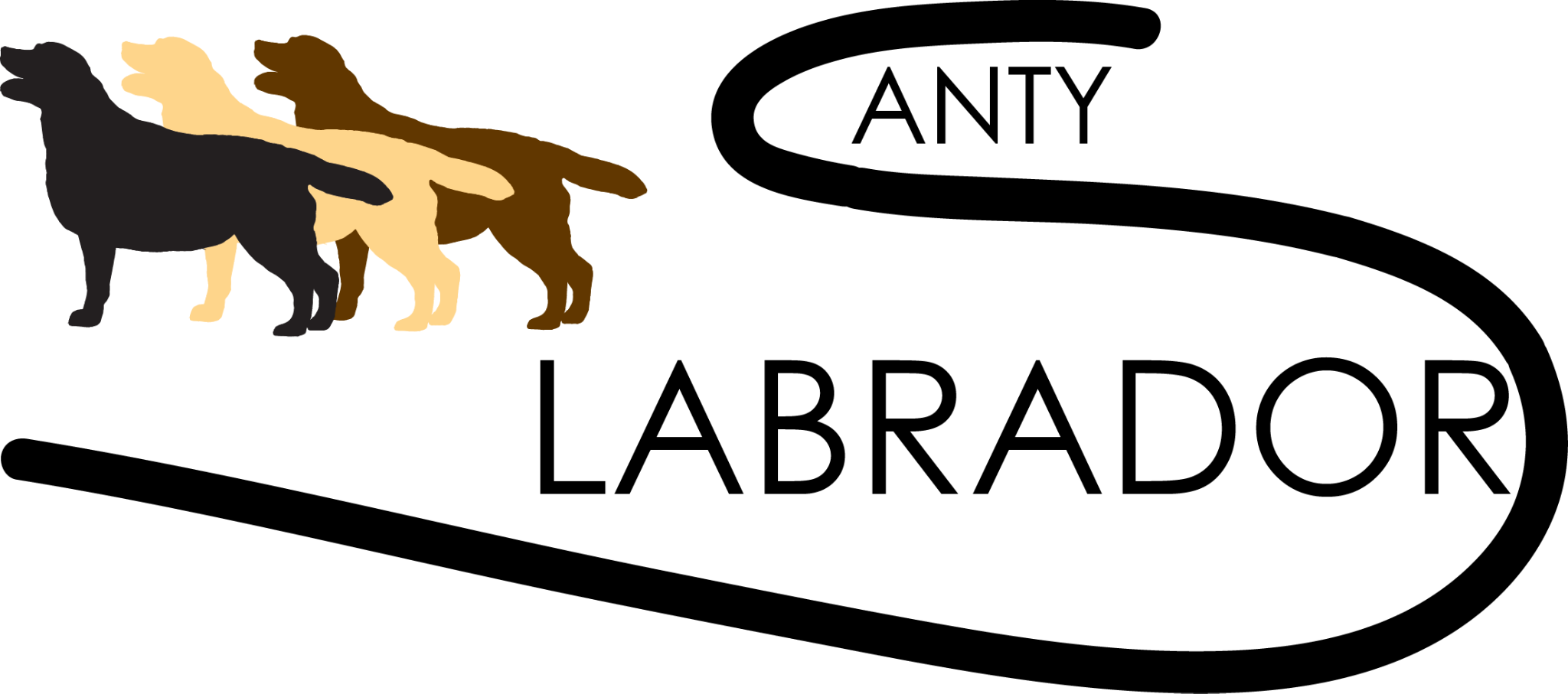 (864)-430-6472Santylabradros@gmail.comWe would like to start off by saying Thank you for being interested in our Kennel. We truly love and care for our dogs since they are puppies. At Santy Labradors we make sure that our loving puppies have an amazing forever home. As we make sure of that we would love for you to answer a couple of questions and send them to our email. We look forward to reading your answers and reaching out to you! Name: Number:Email: Best hours to contact:State & town: Why are you interested in an English Labrador ?What Gender and Color would you prefer?Who will be the primary caretaker? Do you have children? If so, what age range are they in?In what conditions will your future dog live in ? For example, do you have a fenced yard?Do you have any other pets ? If so, what kind of breed and age?How many hours will the dog be left alone?How did you hear about us? For example, Google search, a friend ,& etc. 